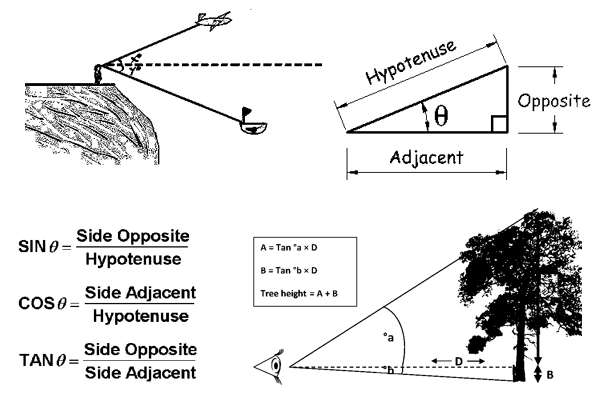 UNIT 3:   TrigonometryUNIT 3:   TrigonometryHOMEWORKDay 1___________Angle of Inclination, Slope & Right Triangles Pgs. 1-4Page 4Day 2___________Tangent Ratio Pgs. 5-6Page 6Day 3___________Applications of the Tangent Ratio Pgs. 7-9Page 10Day 4___________Sine & Cosine Ratios Pgs. 11-14Page 15-16Day 5___________QUIZInverse Trigonometric Ratios Pgs. 17-18Page 19Day 6___________Applications – Find the Missing Angle Pg. 20Page 21Day 7___________Angles of Elevation & Depression Pg. 23Page 24Day 8___________Indirect Measurement Lab Pg. 25-29Test ReviewPage 30Day 9___________Unit 3 Test ReviewTBADay 10___________Unit 3 TEST